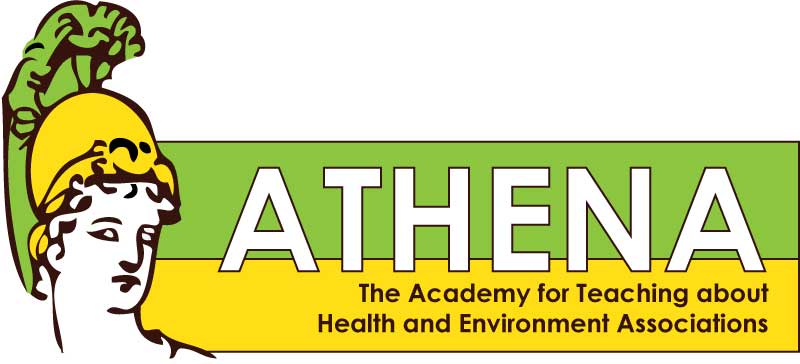  2016 Summer Workshop Training in Environmental HealthConsumerism, Choices and HealthSponsored by the U of Washington EDGE Center: Exposures, Diseases, Genomics & EnvironmentAugust 2-3, 2016   4225 Roosevelt Way NE, Room 2228 Tuesday August 28:30 - 10:00			Welcome  					Dr. Terry Kavanagh				Introductions, and Pre-Survey 				Activity: Environmental Health Venn Diagram   Lindzee Alvarez and 											  Tori Marcum						Presentation:  Intro to Environmental Health      Marilyn HairBreak10:15 - Noon			Ingestion				Presentation: 	Nutrition Q&A			Dr. Michael Rosenfeld 				Activities:	Sugar & Artificial Sweeteners   Lindzee & Tori						GMO Salmon			Lindzee & ToriNoon - 1:00			Lunch 1:00 - 2:30			Presentation: Vitamins and Supplements 	Dr. Libin Xu				Activity: Brainstorming a Lesson PlanBreak				Walk or ride shuttle bus to Health Sciences building 2:45 - 4:00			Tour of Xu Lab Weds August 38:30 - 10:00			Artifact activity				Marilyn Hair				Absorption				Presentation: 	Cancer 				Dr. Rose James 				Activity: 	UV Exposure & Sunscreen	Lindzee & ToriBreak10:15 - Noon			InhalationPresentation:	Our Lungs 			David ScovillePresentation:	Talking to Kids about Tobacco  Bev Stewart 		American Lung AssociationActivity	Electronic Cigarettes		Lindzee & ToriNoon - 1:00			Lunch 1:00 - 2:30			Presentation:     Ethical Frameworks 		Dr. Kelly Edwards				Activity:	Your Money Or Your Life 	Lindzee & Tori2:30 - 3:00			Evaluations, STEM Clock Hours, Teacher Kits, Accountability				to teach, report back, & evaluate ATHENA materials